CLOUD IN A BOTTLE 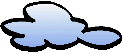 MATERIALS:2-liter clear plastic pop bottle (empty water bottle is best to be used)matches (children will need adult assistance to light matches)warm waterPROCESS:Fill the clear plastic 2-liter bottle one-third full of warm water and place the cap on. As warm water evaporates, it adds water vapor to the air inside the bottle. This is the first ingredient to make a cloud.Squeeze and release the bottle and observe what happens. You’ll notice that nothing happens. Why do you think nothing happened? Write your answer on the sheet provided. If the inside of the bottle becomes cover with condensation or water droplets, just shake the bottle to get rid of them.Take the cap off the bottle. Carefully light a match and hold the match near the opening of the bottle.Then drop the match in the bottle and quickly put on the cap, trapping the smoke inside. Dust, smoke or other particles in the air is the second ingredient to make a cloud.Once again, slowly squeeze the bottle hard and release. What did you observe? Write your answer on the sheet provided.EXPLANATION:Water vapor, water in its invisible gaseous state, can be made to condense into the form of small cloud droplets. By adding particles such as the smoke enhances the process of water condensation and by squeezing the bottle causes the air pressure to drop. This creates a cloud!